ΗΛΕΚΤΡΟΝΙΚΗ ΥΓΕΙΑ (E-ΗEALTH): ΕΦΑΡΜΟΓΗ - Τι είναι ηλεκτρονική υγεία;- Τι υπηρεσίες προσφέρει;- Βρείτε και να παρουσιάστε εκτενώς μια πραγματική εφαρμογή ηλεκτρονικής υγείας. 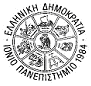 